УставГородского отряда активистов «Время первых»Местного отделения «Движения Первых»Осинниковского городского округаОбщие положенияГородской отряд активистов «Время первых» является общественной организацией для детей, созданный в целях развития личности, гражданского становления и реализации индивидуальных способностей учащихся.Городской отряд активистов «Время первых» осуществляет свою деятельность на территории Кемеровской области – Кузбасса, Осинниковского ГО.Деятельность организации основана на следующих принципах:-добровольность;-избирательность;-гуманность;-гласность;-самодеятельность;-ответственность.В своей деятельности руководствуется:настоящим Уставом;действующим законодательством РФ (закон «Об образовании», Конституция РФ);конвенцией ООН о правах ребёнка.Задачи Городской отряд активистов «Время первых»:Формирование сознания школьников на основе культурно-исторических, духовных ценностей и роли России в судьбах мира, сохранение и развитие чувства гордости за свою страну;Формирование активной жизненной позиции, гражданских и нравственных качеств, готовности к участию в общественно-полезной деятельности и защите государственных интересов страны.Организация и проведение городских мероприятий и праздников.Участие в городских, окружных, областных, общероссийских мероприятиях различной направленности. Установление дружеских связей с другими детскими организациями города.Компетенция организации.Руководящим органом Городской отряд активистов «Время первых»  является Совет Наставников – выборный орган, состоящий из Специалистов МО, Руководителя отряда и руководителей направлений отряда.Совет Наставников:- координирует деятельность отряда;- принимает решение о приёме и исключении из отряда;-  участвует в разработке программ деятельности; готовит материалы для рассмотрения на Общем сборе;- отчитывается перед обрядниками о проделанной работе; делегирует своих представителей в детские организации для участия в совместной деятельности;- решает другие вопросы деятельности отряда, кроме тех, которые не относятся к компетенции Общего сбора.Членство.Членами Городского отряда активистов «Время первых» могут быть ученики ОУ/СПО города, в возрасте от 8 до 25 лет, признающие Устав, добровольно изъявившие своё желание работать в одном из направлений общественно полезной деятельности в целях реализации задач детской организации и для собственного развития и занятости.Вступление в члены Городского отряда активистов «Время первых»  проводится на основании решения Общего сбора после оформления коллективного заявления учащихся ОУ/СПО с указанием выбора направления деятельности.Каждый из членов организации вправе выйти из неё на основании своего решения и заявления в Совет наставников.Для вступления в отряд необходимо заполнить анкету (приложение №1)Состав и порядок формирования.Организация формируется на добровольной основе.Срок действия – бессрочно.Возраст участников – от 8 до 25 лет.Структура и организация работы.Высшим Городского отряда активистов «Время первых» является Общий сбор. Общий сбор созывается Советом наставников два раза в год. На Общем сборе должны присутствовать представители не менее 1/3 всего школьного отряда (активы классов и все желающие).В компетенцию Общего сбора входит:- рассмотрение и принятие Устава отряда, а также внесение изменений и дополнений к нему;- определение основных направлений и проектов деятельности Городского отряда активистов «Время первых»;- утверждение планов деятельности отряда; - утверждение организационной структуры;-принятие решения о прекращении деятельности отряда.В период между Общим сбором координирует работу Городского отряда активистов «Время первых» его выборный орган – Совет руководителей. Он назначается Советом наставников. Председатель  «Совет руководителей» избирается по избирательной системе из представленных кандидатур учащихся 7 – 11 классов на 1 учебных года.Выборы Председателя дату, время, сроки назначат – Совет Наставников, после выборов в течении 3х недель после официального опубликования результатов, человек должен пройти собеседование. (пример вопросов, приложения №2)Совет учащихся осуществляет свою деятельность в соответствии с Уставом Городского отряда активистов «Время первых» и решением Общего сбора.Функции Совета наставников прописаны в п. 3.2.В компетенцию председателя руководителей отряда входит: - руководство работой Совета руководителей;- представительство на Общем сборе, организация ведения протоколов на общем сборе и заседаний совета;- руководство всей текущей работой Городского отряда активистов «Время первых»;- представление Городского отряда активистов «Время первых»  во всех внешних взаимно - отношениях с общественными и государственными структурами;- осуществление общего руководства подготовкой к Общему сбору и плановых мероприятий;- отчёт на Общем сборе о проделанной работе.Совет руководителей – исполнительный орган, непосредственно связан с выполнением решений Совета обрядников и взаимодействующий с активом.Совет руководителей проводит сбор каждый месяц, принимает участие в планировании, подведении итогов.Права и обязанности.Членами Городского отряда активистов «Время первых» могут быть учащиеся ОУ/СПО в возрасте от 8 лет, признающие Устав,добровольно изъявившие своё участие в одном из направлений общественно-полезной деятельности детской организации в целях реализации задач и для собственного развития и занятости.Вступление в члены Городского отряда активистов «Время первых» проводится на основании решения Общего сбора.Каждый член организации вправе выйти из неё на основании своего решения и заявления с уведомлением Совета наставников.Членство в отряде может быть также прекращено решением Совета наставников за злостное нарушение целей, задач, неисполнение поручений организации.Решение об исключении принимается Советам наставников или Общим сбором от 2/3 числа членов отряда.Члены Городского отряда активистов «Время первых» имеют право:добровольно избирать свои направления деятельности; избирать школьный Совет руководителей;Планирование работыРабота отряда планируется в соответствии с планом МО.Члены Городского отряда активистов «Время первых» обязаны:соблюдать Устав отряда, выполнять поручения по своему направлению деятельности; не нарушать клятву, традиции отряда;принимать активное участие в общественной жизни.Символика и атрибуты, девиз и название.Отличительными внешними признаками Городского отряда активистов «Время первых»флаг оранжевого цвета «Движения Первых» Осинниковского ГО.Название отряда: Городской отряд активистов Время первых (далее – ГОА «Время первых»)Девиз: Время первых, время смелых!Время для тех, кто всеми руками берется за дело!Логотип отряда:Допустимо использовать на разных фонах. 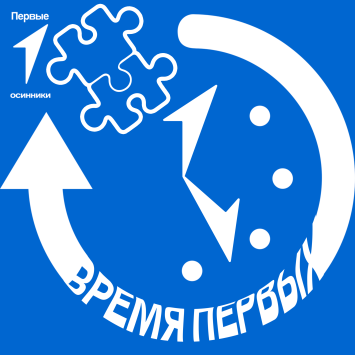 Финансовое обеспечение:добровольные взносы и пожертвования частных лиц, предприятий, организаций; средства, полученные выполнением общественно полезного труда;Порядок внесения изменений и дополнений в Устав.Внесение изменений и дополнений в настоящий Устав производится на основании решения Совета Наставников, за которое проголосовало не менее 2/3 делегатов.Порядок реорганизации и ликвидации школьного отряда «Активисты».- Прекращение деятельности Городского отряда активистов «Время первых» может быть произведено путём реорганизации или ликвидации.- Реорганизация или ликвидация производится на основании решения Общего сбора, за которое проголосовало не менее 2/3 делегатов конференции.Направления работы отряды:Образование и знания.Наука и технологии.Труд, профессия и своё дело.Культура и искусство.Волонтёрство и добровольчество.Патриотизм и историческая память.Спорт.Здоровый образ жизни.Медиа и коммуникации.Дипломатия и международные отношения.Экология и охрана природы.Туризм и путешествия.Знаки отличия Городского отряда активистов «Время первых»Знаки отличия – это значки с символикой отряда, отражающие определенные успехи и достижения члена Организации. Знаки отличия имеют 3 (три) уровня: Активист, Лидер, Наставник. Знак отличия зависит от активности члена и позиций индивидуального профиля развития.14.1 Условия получения знаков отличия:Знак отличия «Активист» присваивается по итогам участия члена не менее чем 20 мероприятиях «Движения первых», в том числе не менее 10 местного/регионального.Решение о присвоении знака отличия «Активист» принимается заседание Совета наставников отряда. Знак отличия «Лидер» присваивается по итогам участия члена не менее чем 40 мероприятиях, победы в не менее, чем одном местном конкурсе, примерный.Решение о присвоении знака отличия «Лидер» принимается заседание Совета наставников отряда. Знак отличия «Наставник» присваивается по итогам участия, чем в 1 (одном) региональном  мероприятии, реализации собственного проекта (мероприятия) местного  уровня, состоять в отряде не менее 1 года.Решение о присвоении знака отличия «Наставник» принимается заседание Совета наставников отряда. Приложения №1Руководителю Городского отряда активистов «Время первых»Жидовленкову Данилу АнатольевичуОт ______________________________________________________________«_____»_______________ 2024 года.Анкетао Вступления в состав активистовГородского отряда активистов «Время первых»._____________/_____________ «_____»_______________ 2024 годаПриложения №2Пример вопросов собеседования на должность Председателя руководителей направлений отряда.История Движения. История Местного отделения. Мероприятия Местного отделения. Ценность и миссия Движения. Направления и в чем они отличаются.ПринятРешением Совета Местного отделения «Движения Первых» от «01» августа 2024 года.УтверждаюПредседатель Совета Первых Местного отделения «Движения Первых» 	ДА. Жидовленков«01» августа 2024 годаСпециалист Местного отделения «Движения Первых»	                Н.В. Тельнова«01» августа 2024 года.ФИОШкола, класс, букваДата рождения , полных летID сайте ДвиженияДополнительное образования Номер телефона Размер футболки